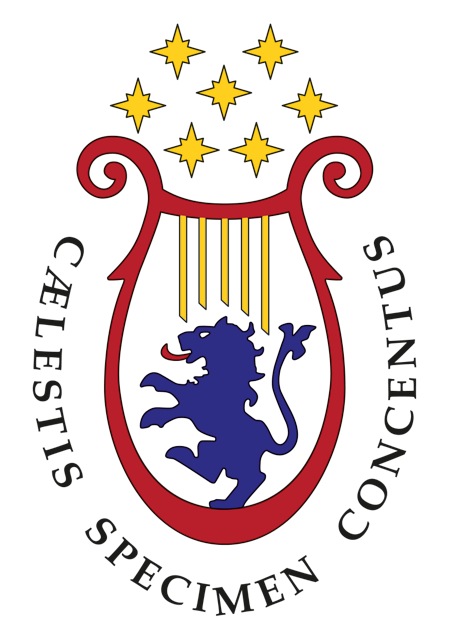 CONSERVATORIO DI MUSICA“LUCA MARENZIO” BRESCIA Corsi di Diploma Accademico di II Livello (BIENNI) – PROGRAMMI DI STUDIO E D’ESAMECattedra di Pianoforte CODI/21Prof. Alberto Baldrighi		(Brescia)	alberto.baldrighi@consbs.itProf. Mario Boselli		(Brescia)	mario.boselli@consbs.it Prof. Davide Cabassi		(Brescia)	davide.cabassi@consbs.it Prof. Livio Cadé			(Brescia)	livio.cade@consbs.it Prof. Domenico Clapasson	(Brescia)	domenico.clapasson@consbs.it Prof. Massimo Cotroneo	(Darfo)		massimo.cotroneo@consbs.it Prof.ssa Pinuccia Giarmanà	(Brescia)	pinuccia.giarmana@consbs.itProf. Alberto Ranucci		(Brescia) 	alberto.ranucci@consbs.itProf. Giampaolo Stuani		(Brescia)	giampaolo.stuani@consbs.it Prof.ssa Caterina Vasaturo	(Darfo)		caterina.vasaturo@consbs.itPrassi Esecutive e Repertori IESAMEEsecuzione di un programma della durata compresa fra 30 e 40 minuti comprendente:Una importante composizione di J.S. BachUna raccolta o ciclo di composizioni ricreative, dedicate in senso lato al mondo della gioventù (ad esempio: Schumann, Album per la gioventù op. 68; Grieg, Pezzi lirici; Bartok, Microkosmos (dal vol IV), For Children; Debussy, Children’s corner; Chaikovskij, Album per la gioventù; Kurtag, Jatékok; ecc.).Una o più composizioni a libera scelta di periodo diverso da quello proposto al punto 2.Prassi Esecutive e Repertori IIESAMEEsecuzione di un programma della durata compresa fra 30 e 40 minuti comprendente:Un ciclo di variazioni del periodo classico o romanticoUna o più composizioni a libera scelta di periodo diverso da quello proposto al punto 1.Discussione su temi riguardanti principi didattici* NOTE: Non è possibile ripetere brani scelti per l'esame di pianoforte I. PIANOFORTE – BIENNIO DIDATTICABIENNALE – Triennio di Didattica della MusicaTIpologia formativaTipologia insegnamentoFrequenza minimaOre/annoCFA/annoValutazionecaratterizzantiindividuale66.6% (2/3)30/2718esame